Dokumentation 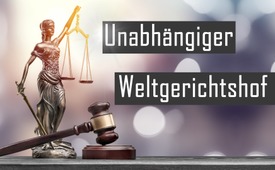 Unabhängiger Weltgerichtshof:  Warum es ihn so sehr braucht und wie er aktuell entsteht  (mit Dokumentation THE PLAN)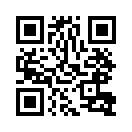 In forensischer Präzision und Sorgfalt arbeiten weltweit tausende Juristen, Mediziner, Historiker u.v.a.m. an einem Verursacherlexikon. Groß angelegte Straftaten gegen die Menschheit werden mit unwiderlegbaren Beweisen dokumentiert. Ein Fallbeispiel ist die von langer Hand geplante und global inszenierte Covid-19-Pandemie, die weltweit unsägliches Leid über die Menschheit brachte. Die Sendung zeigt auf, wie in Anlehnung an die Nürnberger Prozesse nach dem 2. Weltkrieg aktuell ein unabhängiger Weltgerichtshof entsteht und was jeder Einzelne dazu beitragen kann, dass wieder Gerechtigkeit und Freiheit weltweit gelebt werden können.In forensischer Präzision und Sorgfalt arbeiten weltweit tausende Juristen, Mediziner, Historiker u.v.a.m. an einem Verursacherlexikon. In diesem werden alle Verursacher von groß angelegten Straftaten gegen die Menschheit fein säuberlich, mit unwiderlegbaren Beweisen dokumentiert. Ein Fallbeispiel ist die von langer Hand geplante und global inszenierte Covid-19-Pandemie, die weltweit unsägliches Leid über die Menschheit brachte. 

Die nachfolgende Dokumentation zeigt anhand nachgewiesener Fakten die perfide Planung und Durchführung dieses Verbrechens auf und nennt dabei ganz konkret Ross und Reiter. Ziel ist die Ahndung dieser Verbrechen und die Unschädlichmachung der Verursacher, sprich Verbrecher, damit die Menschheit vor derartigen Auswüchsen des Unrechts künftig bewahrt bleibt; ganz in Anlehnung an die Nürnberger Prozesse nach dem 2. Weltkrieg. Die nachfolgende Dokumentation zeigt auch auf, wie ein unabhängiger Weltgerichtshof entsteht und was jeder Einzelne dazu beitragen kann bzw. muss, dass wieder Gerechtigkeit und Freiheit weltweit gelebt werden können.

https://odysee.com/@CheckMateNews:a/theplan:9 
  
THE PLAN – Die WHO plant 10 Jahre Pandemien, von 2020 bis 2030

Bill Gates: „Wir wollen uns vor allem auf die zweite Pandemie vorbereiten. Ich nenne dies Pandemie 1, die Hauptarbeit, die wir leisten werden, um darauf vorbereitet zu sein. Oder auch die Dinge, die wir tun müssen, um die Bedrohung durch Bioterrorismus zu minimieren, um für Pandemie 2 bereit zu sein. Die ist nämlich Pandemie 1. Wir müssen uns auf die nächste Pandemie vorbereiten, die – so würde ich sagen – dieses Mal mehr Aufmerksamkeit bekommen wird. Wir müssen uns auf die nächste Pandemie vorbereiten, die – so würde ich sagen – dieses Mal mehr Aufmerksamkeit bekommen wird.“

Sprecherin: Diese (Bill & Melinda Gates) grinsen über die nächste Pandemie!

Sprecherin: Eine niederländische Virologin von der WHO sagt, dass es einen 10-Jahresplan von ununterbrochenen Infektionskrankheiten gibt. 

Sprecherin: „Wenn ich deine Berichte in den letzten Jahren richtig verfolgt habe, ist es so, dass deiner Meinung nach die Wahrscheinlichkeit sehr hoch ist, dass es eine zweite Pandemie geben wird?“

Marion Koopmans: „Ja, das steht schon seit einiger Zeit im 10-Jahresplan der WHO. Dieser Plan besagt, dass es eine große Infektionskrankheitskrise geben wird. Nun, das war das erste Jahr.“

Sprecherin: Prinz Charles drohte der Welt, dass, wenn wir nicht alle ihren „großen Reset“ akzeptieren, es mehr und mehr Pandemien geben wird.

Prinz Charles: „Wenn wir nicht die notwendigen Maßnahmen ergreifen und wieder grüner, nachhaltiger und ganzheitlicher leben, wird es immer mehr Pandemien und immer mehr Katastrophen geben. Weil sich die globale Erwärmung und der Klimawandel immer weiter beschleunigen. Dann werden wir also immer mehr Pandemien und immer mehr Katastrophen haben.“

Sprecherin: Sie haben auch die erste Pandemie angekündigt. Das folgende Video wurde im Jahr 2018 veröffentlicht. Es sagte eine Grippepandemie voraus, die in China beginnen sollte. 
In den Jahren 2017 und 2018: Hunderte Millionen Covid-19 Test Kits wurden weltweit verteilt. 
Im Jahr 2017 garantierte Fauci, dass ein überraschender Ausbruch in den nächsten vier Jahren passieren würde.
 
Fauci: „Und wenn es eine Botschaft gibt, die ich euch heute mit auf den Weg geben möchte, dann ist es die, dass es ohne Frage eine Herausforderung für die kommende Regierung im Bereich der Infektionskrankheiten sein wird. Sowohl im Bereich der chronischen Infektionskrankheiten, als auch im Bereich der bereits bestehenden Krankheiten. Und wir haben sicherlich eine große Belastung dadurch. Aber es wird auch einen überraschenden Ausbruch geben. – Aber es wird auch einen überraschenden Ausbruch geben. – Aber es wird auch einen überraschenden Ausbruch geben.“

Sprecherin: Im Jahr 2017 kündigten Bill und Melinda Gates außerdem einen Bioterrorismus-Angriff in den nächsten Jahren an. 
Sechs Monate vor der Coronavirus-Pandemie veröffentlichte die Australische Regierung einen Leitfaden für eine Coronavirus-Pandemie. 
Vier Monate vor der Coronavirus-Pandemie: Bill Gates organisierte eine Übung für eine Coronavirus-Pandemie. „Wir müssen uns auf den Fall vorbereiten, dass es zu einer Pandemie wird“. Event 201.

Vier Monate vor der Pandemie: 
Tom Inglesby: „Wie es aussieht, wird es eine schwere Pandemie sein. – Wie es aussieht, wird es eine schwere Pandemie sein. Und es tauchen Probleme auf, die nur gelöst werden können, wenn globale Unternehmen und Regierungen zusammenarbeiten“.

Sprecherin: Im Jahr 2017 veröffentlichte das Johns-Hopkins-Zentrum für Gesundheitssicherheit ein futuristisches Szenario, das eine Corona Pandemie beschrieb. 
Im Jahr 2010 veröffentlichte die Rockefeller Foundation Szenarien für die Zukunft, in denen eine Coronavirus-Pandemie beschrieben wird, die zu einer weltweiten Tyrannei führt. 
Fünf Monate vor der Coronavirus-Pandemie: Die WHO wies alle Nationen an, sich auf die Pandemie vorzubereiten. 
Fünf Monate vor der Coronavirus-Pandemie: Der Gipfel der weltweiten Impfungen rief zu Überwachungssystemen auf, um eine kontinuierliche Impfung für die gesamte Weltbevölkerung zu gewährleisten. 
Vier Monate vor der Pandemie diskutierten Fauci und HHS-Beamte [Beamte des US-Department of Health and Human Services = Ministerium für Gesundheitspflege und soziale Dienste der USA] die Notwendigkeit eines globalen Ereignisses, um das System zu stören. Um die Öffentlichkeit bereit zu machen, einen experimentellen mRNA-Impfstoff zu akzeptieren.

Michael Specter, Universal Flu Vaccine: „Warum schalten wir das System nicht aus? Ich meine, natürlich können wir nicht einfach den Hahn des Systems zudrehen und dann sagen, hey, jeder auf der Welt sollte diesen neuen Impfstoff bekommen. Wir haben ihn schon jedem gegeben, aber scheinbar noch zu wenigen. Aber es muss einen Weg geben.“

Rick Bright, Universal Flu Vaccine: „Es könnte ein Bedürfnis oder sogar ein dringender Ruf nach einer revolutionären Erfindung da draußen bestehen, die alles durcheinanderbringt – nach einer revolutionären Erfindung da draußen bestehen, die alles durcheinanderbringt. Eine aufregende Organisation da draußen, die nicht an bürokratische Regeln und Prozesse gebunden ist, sondern alles auf den Kopf stellt. Aber es ist nicht allzu verrückt zu denken, dass ein neuartiges Vogelvirus irgendwo in China ausbrechen könnte. Wir könnten die RNA-Sequenz davon bekommen, dass ein Ausbruch eines neuartigen Vogelvirus irgendwo in China stattfinden könnte.“

Sprecherin: Ein Jahr vor der Coronavirus-Pandemie schulte ein europäischer Virologe die Verantwortlichen weltweit, wie man die Öffentlichkeit auf eine Pandemie vorbereiten kann. Er lehrte, wie man Angst erzeugt, die Todeszahlen fälscht und wie man die Öffentlichkeit manipuliert, damit sie geimpft wird.

Sprecher (eines Forums): Und dann hast du eine Chance, es richtig zu machen. Ich meine, der erste Tag ist so wichtig und am ersten Tag beginnst du mit der Kommunikation, mit der Presse, mit den Menschen und du musst es richtig machen. Ich meine, du musst mit einer Stimme sprechen, mit einer Botschaft. Du musst am ersten Tag oder an den ersten Tagen omnipräsent sein, damit du die Aufmerksamkeit der Medien auf dich ziehst. Du triffst eine Vereinbarung mit ihnen, dass du ihnen alles erzählen wirst. Und wenn sie anrufen, nimmst du den Hörer ab. Wenn du das tust, kannst du von diesen ersten Tagen profitieren, um eine vollständige Berichterstattung über das Gebiet zu bekommen. Und sie werden dort nicht nach anderen Stimmen suchen, und sie werden dort nicht nach alternativen Stimmen suchen. Ich habe Sir Donald zitiert, der sagte, dass in Großbritannien auf dem Höhepunkt der Epidemie am Ende des Sommers 40 Menschen pro Tag sterben würden. Damals waren es also 62 Millionen Menschen in Großbritannien, heute sind es 40. Ich habe es für Belgien ausgerechnet – das wären dann 7 (pro Tag). Das ist ein Tag auf dem Höhepunkt der Epidemie. Das habe ich in den Medien verwendet: Sieben belgische Grippetote pro Tag auf dem Höhepunkt der Epidemie wären realistisch. Das ist in jedem Jahr so, auch in der Zeit vor der Pandemie. Das ist sehr sehr konservativ, aber es ist wichtig über die Todesfälle zu sprechen. Denn wenn du das sagst, sagen die Leute: Wow, was meinst du damit, dass Menschen an der Grippe sterben? Das war ein notwendiger Schritt, den wir machen mussten. Ein paar Tage später gab es dann den ersten H1N1 Todesfall im Land. Und schon war die Situation klar und es wurde darüber gesprochen. – Schon war die Situation klar und es wurde darüber gesprochen. 

Und dann muss man sich entscheiden, wer zuerst geimpft werden sollte; und dann – na ja, Frauen und Kinder zuerst, was auch immer. Ich meine, die Risikogruppen waren wichtig. Und dann habe ich die Tatsache missbraucht – und dann habe ich die Tatsache missbraucht, dass die Top-Fußballvereine in Belgien ihre Fußballspieler entgegen aller Absprachen geimpft haben. Also habe ich gesagt: Das kann ich nutzen, denn wenn die Bevölkerung wirklich glaubt, dass dieser Impfstoff so begehrt ist, dass sogar die Fußballspieler unehrlich werden, um sich impfen zu lassen, da sagte ich: Okay, damit kann ich spielen. Also habe ich einen großen Wirbel darum gemacht, und ich kann damit spielen – also habe ich einen großen Wirbel darum gemacht. Da ist Van Ranst verrückt geworden, aber es hat funktioniert – aber es hat funktioniert. 
Sprecherin: Vier Monate vor der Corona-Pandemie haben Fauci und Moderna bereits einen Impfstoff parat. 
Was ist „predictive programming“? Sie bereitet die Öffentlichkeit durch Unterhaltung auf zukünftige Ereignisse vor. Dadurch wird die Öffentlichkeit in die Lage versetzt, das zu akzeptieren, was passieren wird. So wurde die Öffentlichkeit auf die Coronavirus-Pandemie vorbereitet.

2003 TV-Serie „Dead Zone“ (Auszug): Was ist hier los? Lass mich nur überlegen, wo ich anfangen soll? Nun, er hat etwas gesehen; was ist es? Es ist ein Virus, denke ich, eine Art Krankheit. Ein Virus, was zum Beispiel wie SARS? Ich weiß es nicht, ich weiß nur, dass es hochansteckend ist und tödlich sein kann. Im Moment könnten wir alle infiziert sein. Wir müssen sicherstellen, dass alle, die drin sind, auch drin bleiben. Ich werde ein paar Hilfssheriffs daransetzen. Wir werden es als Abriegelung bezeichnen. Nein, nein, du kannst die Schultür nicht einfach schließen. Das ist für die Sicherheit deiner Familie. Vielleicht sollten wir Masken tragen. Ich werde mit diesen kleinen Wattestäbchen einen Abstrich von der Innenseite deines Mundes machen. Verdammt effizient zur Übertragung durch die Luft. Sie verursacht hohes Fieber und Atembeschwerden. Was auch immer es ist, es stammt aus China. Ich ordne eine Quarantäne für alle an, die mit einer symptomatischen Person in Kontakt gekommen sind. Das ist dein Virus. Es tut mir leid, aber dagegen gibt es kein Heilmittel. Chloroquin das ist ein Mittel gegen Malaria. Nein, hör zu, es unterdrückt die Enzyme. – Aber es stellte sich heraus, dass das Heilmittel Chloroquin genau das war, was im Jahr 2020 passiert ist. – Willkommen zurück, du verdammter Held. Was ist passiert? Wir haben allen Chloroquin verabreicht, das hat die Sache im Keim erstickt.

Sprecherin: Hier ist ein weiteres Beispiel dafür, wie die Öffentlichkeit vorbereitet wurde:
Ich wünschte, ich hätte nicht die ganze Zeit Angst, aber ich habe sie. 

Sprecherin: Im Jahr 2006 wurde der Film „V wie Vendetta“ veröffentlicht. Er zeigt den Aufstieg einer totalitären Diktatur, die ihre Macht erlangt, indem sie eine Gesellschaft der Angst schafft durch einen Virus, der sich auf der ganzen Welt ausbreitet. In dem Film verbreiten die Medien eine auf Angst basierende Propaganda. Im Film wird ständig wiederholt: Das ist zu deiner Sicherheit! In welchem Jahr spielt der Film? 2020. Der Trailer sagt: Eine kompromisslose Vision der Zukunft!
Ein 2012 von der Europäischen Union veröffentlichtes Comic-Buch schilderte eine Pandemie, die in China beginnt, die zu einer weltweiten medizinischen Tyrannei führt.
 „One Health“ ist genau die WHO. Sie zensieren Ärzte und Wissenschaftler weltweit und diktiert der gesamten Menschheit was zu tun ist. Financier Nr. 1 ist Bill Gates der WHO – der grinst, wenn er über Pandemie 2 spricht: „Wir müssen uns auf die nächste Pandemie vorbereiten, die, so würde ich sagen, diesmal mehr Aufmerksamkeit bekommen wird.“
Warum hat die WHO einen 10-Jahres-Plan, der zehn Jahre Pandemien ankündigt? Wie können sie das wissen? 
Fassen wir zusammen: Bill und Melinda Gates grinsen und kichern, wenn sie eine zweite Pandemie ankündigen. Die WHO hat einen Plan für zehn Jahre andauernde Pandemie. Bill Gates ist quasi der Besitzer der WHO. Prinz Charles sagt mehr und mehr Pandemie voraus, wenn sich die Welt nicht ihrem Great Reset unterwirft. Die Pandemie wurde für 2017 angekündigt. 2017 und 2018 wurden weltweit Hunderte von Millionen COVID-19 Test Kits verteilt. 2017 garantierte Fauci einen überraschenden Ausbruch innerhalb der nächsten vier Jahre. Monate vor dem Ausbruch hatte Fauci bereits einen Impfstoff parat. Monate vor der Pandemie diskutierte ein Gremium über die Notwendigkeit eines globalen Störfalls, damit die Welt bereit ist, experimentelle Impfstoffe zu akzeptieren

Sprecherin: 2017 sagte Melinda Gates, dass es in den kommenden Jahren zu einem Biowaffenanschlag kommen würde. 2017 sagte ein futuristisches Szenario der Johns Hopkins University eine Coronavirus-Pandemie voraus. 4 Monate vor der Coronavirus-Pandemie sagte Bill Gates eine Coronavirus-Pandemie voraus. 5 Monate vor der Coronavirus-Pandemie veröffentlichte Australien einen Coronavirus-Pandemie-Leitfaden. 6 Monate vor der Pandemie bereitete sich der globale Impfgipfel darauf vor, die ganze Welt zu impfen. 5 Monate vor der Pandemie wies die WHO alle Regierungen an, sich auf eine drohende Coronavirus-Pandemie vorzubereiten.
Tausende von Ärzten und Wissenschaftlern weltweit sagen, dass diese Pandemien geplant werden mit dem Ziel, die Kontrolle zu erhöhen und die Weltbevölkerung zu reduzieren.
Sprecher: Wenn du hinter den Vorhang schaust, siehst du, ok, diese medizinische Geschichte mit Covid-19. Wir haben die medizinischen Fakten, es ist Betrug, es ist eine Fälschung. Wir müssen uns also fragen, wer davon profitiert und wer die Macht hat, diese gefälschte Quelle zu erschaffen. Und das Ziel bist du, du, die Bürger, du und die Wirtschaft. Es geht um die Wirtschaft. Covid-19 scheint also nur der Deckmantel zu sein.
Sprecherin: Nach Angaben der australischen Regierung, sind die Covid-Beschränkungen Teil einer neuen Weltordnung mit noch nie dagewesener Überwachung und Tyrannei und nicht enden wollenden Impfzwängen.
Sprecherin NSW [New South Wales/Australien] Government: „Wir werden uns ansehen wie die Kontaktverfolgung in der neuen Weltordnung aussieht. Ja, es werden Kneipen und Clubs und andere Dinge sein, wenn wir dort einen positiven Fall haben“. 
10 News First: Heute ist der erste volle Tag der neuen Weltordnung. Versammlungen im Freien sind auf zwei Personen begrenzt. Bewegung ist erlaubt, aber nicht weiter als in einem Umkreis von 10 km von deinem Zuhause. Das Stöbern in Geschäften ist nicht erlaubt. Nur eine Person pro Haushalt darf das Haus verlassen, um notwendige Einkäufe zu erledigen. Und ab morgen sind Beerdigungen auf 10 Personen begrenzt.
NSW Brad Hazzard: „Du kannst also damit rechnen, dass es von Zeit zu Zeit zu Übertragungen kommen wird. Und so ist es nun mal, wir müssen akzeptieren, dass dies die neue Weltordnung ist. – Wir müssen uns damit abfinden, dass dies die neue Weltordnung ist“.
Sprecherin Sight Unseen: Die neue Weltordnung. Unsere Armee marschiert ein und hilft, zusammen mit der Polizei, dabei, die strengen neuen Quarantäne Gesetze und die neue Weltordnung durchzusetzen, die heute um Mitternacht in Kraft tritt. 
Sprecherin NSW: „Wir müssen uns daran gewöhnen, in Zukunft mit Covid Impfstoffen geimpft zu werden“.
Sprecher WHO: „Ich will ehrlich zu euch sein. Es wird in absehbarer Zeit keine Rückkehr zur alten Normalität geben. Ich wiederhole, es wird in absehbarer Zeit keine Rückkehr zur alten Normalität geben.
Sprecher WEF: „Die Menschen gehen also davon aus, dass wir einfach zur guten alten Welt zurückkehren, die wir hatten und dass alles wieder so normal sein wird wie wir es gewohnt sind. Auf die alte Weise normal zu sein. Das ist also, sagen wir mal, Fiktion. Es wird nicht passieren.
Sprecher: „Ein Impfstoff allein wird die Pandemie nicht beenden. Die Überwachung wird weiter gehen müssen. Die Menschen müssen weiterhin getestet, isoliert und betreut werden. Kontaktpersonen müssen weiterhin aufgespürt und unter Quarantäne gestellt werden.
Sprecher: „Und so ist es nun mal, wir müssen akzeptieren, dass dies die neue Weltordnung ist“.
Sprecherin: Überall auf der Welt wehren sich Wissenschaftler und Mediziner gegen diese Tyrannei. Sie verteidigen Wahrheit, Hoffnung und Freiheit.
Doctor Simone Gold: “Hallo zusammen. Ich bin Doctor Simone Gold. Ich bin Notärztin und die Gründerin von America’s Frontline Doctors. Außerdem bin ich Juristin an der Stanford University. Wir sind mit einigen Mitgliedern meiner Gruppe zum zweiten Weißkittel-Treffen zurückgekommen. 
Wir sind hier, um zu Amerika zu sprechen. So, wie wir es am 27. Juli getan haben. Damals brachten wir dem amerikanischen Volk Wahrheit, Hoffnung und Optimismus. Und wir sind hier, um euch mehr Wahrheit und mehr Gründe zu geben, optimistisch zu sein und nicht in Angst zu leben. Es gibt weiterhin viele Desinformationen und eine regelrechte Zensur. Und seit unserem Gipfel ist die Zensur leider noch schlimmer geworden. Wir haben eine Webseite eingerichtet: America´s Frontline Doctors, auf der du die Wahrheit finden kannst und die dich nicht zensieren wird.

Sprecherin World Doctors Alliance: Wir haben Kontakt zu 87.000 Krankenschwestern, die den Impfstoff nicht wollen. Es gibt keinen Grund zur Panik. Auch in der medizinischen Praxis gibt es keinen Grund zur Panik. Die Panik wird durch diese falsch positiven PCR–Tests ausgelöst.
89 % bis 94 % dieser PCR–Tests sind falsch positiv. Sie testen nicht auf Covid 19 und auch der Rest ist falsch negativ. Wir müssen uns also in Kliniken umsehen. Wir müssen anfangen die Kliniken zu untersuchen. Ärzte müssen aufhören auf diese Tests zu achten. Das ist sehr wichtig. Lasst uns zu den Kliniken und zu den Fakten zurückkehren.

Sprecherin: Unser Verzeichnis der weltweiten Freiheit hat 600 + Organisationen, die die Pandemie aufdecken und für die Freiheit kämpfen.
Millionen weltweit kämpfen für die Menschlichkeit.

Professor Dolores Cahill: Herzlich willkommen und hallo an alle. Mein Name ist Professor Dolores Cahill. Und es ist mir eine große Ehre euch mitzuteilen, dass wir die World Freedom Alliance gegründet haben. Eine weltweite Organisation, die Gruppen auf allen Kontinenten und in den einzelnen Ländern miteinander verbinden soll und wird.

Andreas Kalcker: Wir haben eine Gruppe in 20 Ländern, sie heißt: COMUSAV.com. Es gibt also mehr als 4.000 Ärzte, die sie in mehr als 22 Ländern nutzen. Ich muss sagen, jetzt wo die Anwaltsgruppe so groß geworden ist, haben wir sogar einen Menschenrechtsbeauftragten.
Ärzte, die Einblicke von der Menschenrechtskommission haben und Professoren von Universitäten für Internationales Recht. Es sind also sehr hochkarätige Leute dabei und es wäre toll, wenn neben den Ärzten auch noch mehr Juristen dabei wären. Jeder Arzt und jeder Anwalt ist also willkommen.

Sprecherin: Das sind nur ein paar Beispiele für eine weltweite Freiheitsbewegung, die gerade erst begonnen hat und explosionsartig wächst.                                                                                                                                              Die Menschheit erhebt sich gegen diese globalen Verbrechen.
Es gibt Hoffnung für unsere Zukunft, aber wir alle müssen unseren Teil dazu beitragen. 
Bitte ergreife kraftvolle Maßnahmen.
Hilf mit, unsere schöne Welt zu verteidigen.
Gemeinsam können wir diese besser machen.

Die Tyrannei ist zu 100 % abhängig von der Unwissenheit der Öffentlichkeit. Die Lösung ist daher, die Menschen um uns herum zu informieren. Sobald die Menschen wissen, was wirklich passiert, werden sie aufhören zu gehorchen und sich wehren. Wir bieten dir ein mächtiges Werkzeug, um die Augen deiner Freunde, Familie und Gemeinde zu öffnen.

Hochrangige Experten von der WHO, den Vereinten Nationen, dem Militär der USA und Großbritanniens, den britischen Geheimdiensten, CDC, Pfizer und der britischen Regierung enthüllen die Beweise, dass die Pandemie benutzt wird, um eine Weltdiktatur zu errichten.

Sie präsentieren ihre Beweise vor der Welt während des Grand Jury Verfahrens mit elf internationalen Anwälten und einem Richter.

Die Experten identifizieren die mächtigen Instanzen, die in der Lage sind, diese Weltdiktatur zu errichten. Sie erklären, wie sie diese inszenieren und umsetzen und was ihre ultimative Agenda für die Menschheit ist.

All diese Informationen sind in der Grand Jury Evidence enthalten. Sie können sie hier herunterladen. StopWorldControl.com/jury. Dieses mächtige Instrument kann die Welt aufwecken. Bitte verbreite es weit und breit. Lade es kostenlos herunter. StopWorldControl.com/juryvon hm.Quellen:Warum ein unabhängiger Weltgerichtshof erforderlich ist und wie er aktuell entsteht:
https://odysee.com/@CheckMateNews:a/theplan:9Das könnte Sie auch interessieren:#Coronavirus - Covid-19 - www.kla.tv/Coronavirus

#GreatReset - www.kla.tv/GreatReset

#Dokumentarfilm - www.kla.tv/DokumentarfilmeKla.TV – Die anderen Nachrichten ... frei – unabhängig – unzensiert ...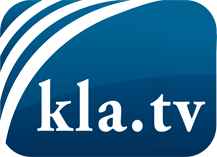 was die Medien nicht verschweigen sollten ...wenig Gehörtes vom Volk, für das Volk ...tägliche News ab 19:45 Uhr auf www.kla.tvDranbleiben lohnt sich!Kostenloses Abonnement mit wöchentlichen News per E-Mail erhalten Sie unter: www.kla.tv/aboSicherheitshinweis:Gegenstimmen werden leider immer weiter zensiert und unterdrückt. Solange wir nicht gemäß den Interessen und Ideologien der Systempresse berichten, müssen wir jederzeit damit rechnen, dass Vorwände gesucht werden, um Kla.TV zu sperren oder zu schaden.Vernetzen Sie sich darum heute noch internetunabhängig!
Klicken Sie hier: www.kla.tv/vernetzungLizenz:    Creative Commons-Lizenz mit Namensnennung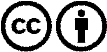 Verbreitung und Wiederaufbereitung ist mit Namensnennung erwünscht! Das Material darf jedoch nicht aus dem Kontext gerissen präsentiert werden. Mit öffentlichen Geldern (GEZ, Serafe, GIS, ...) finanzierte Institutionen ist die Verwendung ohne Rückfrage untersagt. Verstöße können strafrechtlich verfolgt werden.